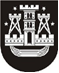 KLAIPĖDOS MIESTO SAVIVALDYBĖS TARYBASPRENDIMASDĖL KLAIPĖDOS MIESTO SAVIVALDYBEI PRIKLAUSANČIŲ VIEŠOSIOS ĮSTAIGOS „KLAIPĖDOS JACHTKLUBAS“ DALININKO TEISIŲ PARDAVIMO 2019 m. balandžio 12 d. Nr. T2-94KlaipėdaVadovaudamasi Lietuvos Respublikos valstybės ir savivaldybių turto valdymo, naudojimo ir disponavimo juo įstatymo 8 straipsnio 1 dalies 1 punktu, 20 straipsnio 2 dalies 4 punktu, 10 ir 11 dalimis, Lietuvos Respublikos vietos savivaldos įstatymo 16 straipsnio 2 dalies 26 punktu, 48 straipsnio 2 dalimi ir Valstybei ar savivaldybei nuosavybės teise priklausančių viešosios įstaigos dalininko teisių pardavimo viešo aukciono būdu tvarkos aprašo, patvirtinto Lietuvos Respublikos Vyriausybės 2014 m. sausio 29 d. nutarimu Nr. 89 „Dėl  Valstybei ar savivaldybei nuosavybės teise priklausančių viešosios įstaigos dalininko teisių pardavimo viešo aukciono būdu tvarkos aprašo patvirtinimo“ 3.1 ir 3.3 papunkčiais, Klaipėdos miesto savivaldybės taryba nusprendžia:1. Parduoti Klaipėdos miesto savivaldybei (toliau – Savivaldybė) nuosavybės teise priklausančias viešosios įstaigos „Klaipėdos jachtklubas“, juridinio asmens kodas 140851935, buveinė: Smiltynės g. 25, Klaipėda, dalininko teises viešo aukciono būdu Lietuvos Respublikos Vyriausybės nustatyta tvarka. 2. Nustatyti, kad viešosios įstaigos „Klaipėdos jachtklubas“ dalininko teisių pradinė kaina turi būti ne mažesnė kaip Savivaldybės įnašo į šios viešosios įstaigos dalininkų kapitalą vertė, kuri sudaro 8 688,60 Eur.3. Įgalioti Savivaldybės administracijos direktorių vykdyti viešosios įstaigos „Klaipėdos jachtklubas“ pardavimo procedūras ir sudaryti dalininko teisių pirkimo ir pardavimo sutartį.  4. Skelbti šį sprendimą Klaipėdos miesto savivaldybės interneto svetainėje.Savivaldybės merasVytautas Grubliauskas